Постановлением  Правительства  Иркутской области от 26 октября 2015 года 
№ 535-пп и приказом министерства сельского хозяйства Иркутской области от 18 января 2016 года №3-мпрутвержден Порядок предоставления грантов в форме субсидий на развитие инженерной инфраструктуры объектов общего пользования садоводческих, огороднических некоммерческих товариществ в  Иркутской области.Дополнительную информацию можно получить по адресу: 664011, г. Иркутск, ул. Горького, 31, каб. 432, тел.: 8 (3952) 28-67-32 o.rapatskaya@govirk.ru, на официальном сайте министерства  по адресу: http://irkobl.ru/sites/agroline, а также в Союзе садоводов Иркутской области: тел. 8902-7-672-953, sojuzsadovodov.ruБуклет-памятка по проведению конкурса на предоставление грантов в форме субсидий  на развитие инженерной инфраструктуры объектов общего пользования садоводческих и огороднических некоммерческих товариществ в Иркутской областиМинистерство сельского хозяйства Иркутской области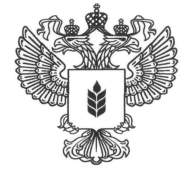 